МИНИСТЕРСТВО ОБРАЗОВАНИЯ И НАУКИ  КАБАРДИНО-БАЛКАРСКОЙ РЕСПУБЛИКИУПРАВЛЕНИЕ ОБРАЗОВАНИЯ МЕСТНОЙ АДМИНИСТРАЦИИ ПРОХЛАДНЕНСКОГО МУНИЦИПАЛЬНОГО РАЙОНА КБРМКОУ «СОШ им.С.П. Восканова с. Пролетарского»III Районный конкурс «Современный урок с поддержкой ИКТ»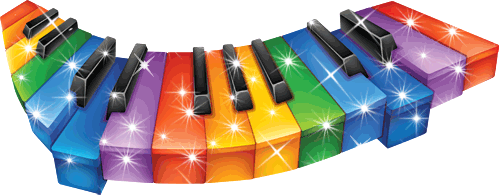 Автор урока -  проектаМатвеева Ирина Васильевна-учитель музыки первой квалификационной категории.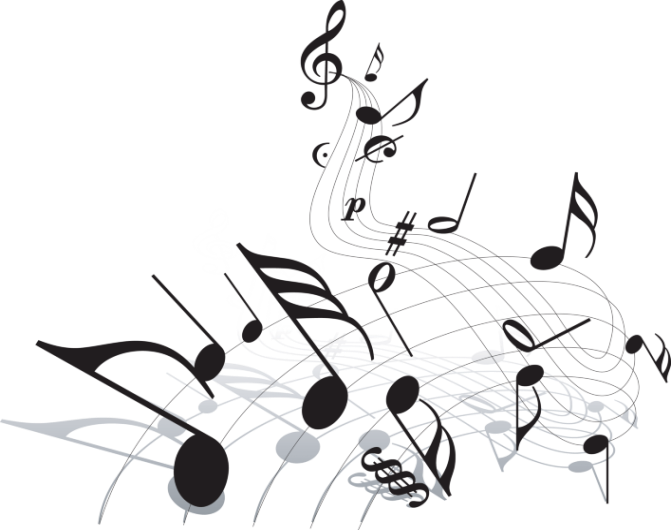 3класс2016 год.МИНИСТЕРСТВО ОБРАЗОВАНИЯ И НАУКИ  КАБАРДИНО-БАЛКАРСКОЙ РЕСПУБЛИКИУПРАВЛЕНИЕ ОБРАЗОВАНИЯ МЕСТНОЙ АДМИНИСТРАЦИИ ПРОХЛАДНЕНСКОГО МУНИЦИПАЛЬНОГО РАЙОНА КБРМКОУ «СОШ им.С.П. Восканова с. Пролетарского»III Районный конкурс «Современный урок с поддержкой ИКТ»Предмет: музыка,  урок обобщения и систематизации знаний по теме «Развитие в музыке» с использованием ИКТ и технологии деятельностного метода обучения в соответствии с ФГОС НООТема: «Развитие в музыке» Продолжительность:  40 минут Класс: 3классАвтор урока  - проекта Матвеева Ирина Васильевна-учитель музыки первой квалификационной категории.Образовательное учреждение: МКОУ «СОШ с. Пролетарского»Интегрированность обучения: Осуществлять подход к уроку через межпредметные связи (музыка, литература, изобразительное искусство).  Тип  урока: Комбинированный, интегрированный с использованием ИКТ		Цели и задачи урока:Образовательная цель:Обобщение и систематизация изученного учебного материала по теме «Ладогармоническое развитие». Познакомить учащихся с музыкальными понятиями: «лад», « мажор», «минор».Активизация знаний учащихся о ладово-гармонической стороне музыки. Воспитательная цель:  Воспитание чувства патриотизма.Переход от одного чувства, настроения к другому.Нравственно-эстетических чувств, понимания и сочувствия к переживаниям персонажей музыкальных произведений. Развивающая цель:Продолжить формирование умений анализировать услышанную музыку, умение самостоятельно определять музыкальные жанрыИспользуемые педагогические технологии,  методы и приемы: вокализация (вокальные упражнения, исполнение  песен).Приём организации восприятия музыкального произведения. Творческие задания, работа с карточками. Словесно-иллюстративный метод. Сравнительный анализ воздействия музыки на слушателя. Здоровьесберегающие технологии (ритмотерапия, вокалотерапия.) Метод анализа и сравнения. Формируемые результаты:     Предметные:Воспринимать и понимать музыку разного эмоционально-образного содержания, разных жанров, включая фрагменты опер, балетов, кантат, симфоний. Понимать возможность музыки, передавать чувства и мысли человека;     Личностные: Эмоциональная отзывчивость на музыкальные произведения различного образного содержания. Позиция слушателя и исполнителя музыкальных произведений. Первоначальные навыки оценки и самооценки музыкально-творческой деятельности      Метапредметные: Формировать умение использовать приобретенные знания в жизни. Выражать своё мнение о музыке в процессе слушания и исполнения, используя разные речевые средства (монолог, диалог, пение).      Форма организации познавательной деятельности: фронтальная, индивидуальная, работа  у доски.Формируемые УУД в ходе урока / Планируемые результаты обучения:Личностные УУД: -самоопределение, самовыражение;-мотивация учебной деятельности, принятие образа «хорошего ученика», морально – этическая ориентация      Познавательные УУД:-выбирать способы решения исполнительской задачи;- осуществлять поиск нужной информации в словарике и из дополнительных источников, -расширять свои представления о музыке и музыкантах    Регулятивные УУД: - принимать и сохранять учебную, в т.ч. музыкально-исполнительскую, задачу- эмоционально откликаться на музыкальную характеристику образов героев музыкальных произведений разных жанров    Коммуникативные УУД: - выразительно исполнять музыкальные произведения, принимать активное участие в различных видах музыкальной деятельности;- проявлять инициативу, участвуя в исполнении музыки;- контролировать свои действия в коллективной работе и понимать важность их правильного выполненияМетапредметные:-эмоционально выражать своё отношение к музыкальным произведениям;- ориентироваться в жанрах и основных особенностях музыкального фольклора;- понимать возможность музыки, передавать чувства и мысли человека;После завершения урока-проекта учащиеся смогут:стать самостоятельнее;анализировать музыкальные произведения;различать понятие «мажор» и «минор»;выявлять особенности взаимодействия музыки с изобразительным искусством;эмоционально откликаться на музыкальную характеристику образов героев музыкальных произведений разных жанров;сравнивать средства художественной выразительности в музыке и других видах искусства (литература, живопись);      Оборудование: интерактивная доска, медиапроектор, компьютер, интерактивная презентация для сопровождения урока,баян.Музыкальное оформление:1. F. POURSEL - CONCERTO POUR VOIX2. Д.Шостакович  -Вальс - шутка  3 Томас Вернер - «Танец маленьких утят «(класс)4. И.ШТРАУС-вальс « Сказки венского леса»      Источники:Г. П. Сергеева, Е, Д, Критская, Т.С. Шмагина 3 класс.Э.Б.Абдуллина, Т.А.Бейдер, Т.Е.Вендрова, Г. П. Сергеева, Е, Д, Критская. Г.С.Тарасова под научным руководством Д.Б.Кабалевского.3 класс.Бочкова И.В., Использование ИКТ на уроках музыки. 2011 г.Екимова Р. В. ИКТ на уроках музыки. 2010 г.А.С.Пушкин «Избранные сочинения» Москва 1990г.Структура и ход урока Мотивация учебной деятельности учащихся.(3минуты)Организационный момент:            Слайд № 1Музыкальное приветствие:♪ Музыкальное приветствие «Добрый день»:Учитель: -    Добрый день (поют по трезвучию до мажора - вверх),Учащиеся: - Добрый день (поют по трезвучию до мажора - вниз)            Говорим мы ( поют по трезвучию вверх)            Каждый день (поют по трезвучию вниз)             Этими словами (поют по ступеням звукоряда до 5-й ступени	  вверх)                     Здороваемся с вами (поют  с 5-й ступени – вниз).Учитель и учащиеся:                     - Добрый день (поют по трезвучию вниз). Слайд № 2,3,4,5,6Мир музыки.Этот мир волшебный!Кажется, он создан из лучей, из бликов серебристо – звёздных.Из дождинок тонких, из метелей белых.Из капели звонкой, кажется, он сделан.Из цветочных радуг! Из потоков бурных!Из огня и вихря! Из небес лазурных!Тихо, тихо рядом сядем – Входит музыкант в наш домВ удивительном наряде,Разноцветном, расписном.И раздвинутся вдруг стены – вся земля видна вокруг:Плещут волны речной пеной, чутко дремлют лес и луг.Вдаль бегут степные тропки, тают в дымке голубой – Это музыка торопит и ведёт нас за собой.                                                                               Слайд № 7,8	Песня «Звуки музыки» (к « Детскому альбому» П.И.Чайковского.)  Музыка, музыка входит в наш дом  Всех обогреет чудесным теплом  Звуки волшебные мы соберём  И осторожно положим в альбом.Каждый листочек альбома звучит, Музыка сказку для нас оживит; Стойкий солдат маршируя идёт,  Нежную песню нам мама поёт.  Дивная музыка снами всегда,  Нас с красотой  подружила она.  Будем же музыке верность хранить,   Будем беречь её и любить.II. Актуализация знаний)Учитель Ребята, скажите, хорошо когда дело ладится, когда в семье лад, когда платье ладно сшито.Много можно привести примеров с этим корнем  и все слова окажутся светлыми, дружелюбными. Недаром лад – это согласие, мир, стройность, порядок. Любое музыкальное произведение, песня состоят из музыкальных звуков. Звуки в произведении подобраны не случайно. Все они связаны между собой, дружат все вместе, или ЛАДЯТ друг с другом, отсюда и музыкальное понятие – ЛАД.В нашей жизни и в нас с вами постоянно происходят изменения. Если  что-то  изменяется,  значит,  происходит  что? – Развитие (ответ детей).Учитель - А какая у нас тема четверти.		(Развитие в музыке)Учитель -Если мы сейчас говорили о ладе, то о каком развитии в музыке мы будем говорить на уроке?-О ладовом развитии (ответ детей) .                     Слайд № 9Учитель --Правильно. А давайте вспомним  какие же существуют виды развития?		(Исполнительское, тембровое, динамическое, темповое, ритмическое,)Изменение силы звука                            динамическое     Изменение     скорости музыки           темповое                   Изменение высоты звука                          регистровое                   Изменение окраски звука                         тембровое                   Изменения мелодической линии             мелодическоеУчитель.- Давайте вспомним с вами песню С. Богусловского «Песня о пограничнике» и назовём 	основные виды развития в ней.                                                                                             Слайд № 10	Исполнение песни «Песня о пограничнике» Лес дремучий снегами покрыт, 
На посту пограничник стоит, 
Ночь темна, и кругом тишина, 
Спит советская наша страна. 
Возле самой границы овраг, 
Может, в чаще скрывается враг. 
Но каких бы ни встретил врагов, 
Дать отпор пограничник готов! 
Чтоб всегда был спокойным народ, 
Наша армия нас бережет, 
Лес дремучий снегами покрыт, 
На посту пограничник стоит... Учитель. Что такое динамическое развитие? Слайд №11	(Изменение громкости) Учитель. Как изменялась динамика в песне?	(Музыка звучала сначала тихо, затем громче и опять  тихо и громко)Учитель. Посмотрите на доску: правильно ли составлена схема к песне?Учитель. Сегодня мы более подробно познакомимся с таким понятием как– лад.                                                                                                         Слайд № 12В некотором царстве, в некотором музыкальном государстве  жил – был правитель.Учитель.Как вы думаете, какой у него характер? Слайд №13		А какую музыку он любит слушать?Учитель Этого правителя называют Мажор, а музыка, которую он слушает, написана в мажорном ладу. Этот лад придаёт музыке светлый, радостный оттенок.       А в другом царстве, музыкальном государстве живёт другой правитель. 		Учитель   Как вы думаете, какой у него характер? 		(ответ детей). (Грустный, печальный) Учитель  А какую музыку он любит слушать? Слайд №14(ответ детей).Учитель  Этого правителя называют Минор, а музыка, которую он слушает, написана в минорном ладу. Этот лад придаёт музыке грустный, иногда печальный оттенок.А сейчас мы показываем сценку .Артисты выходят на сцену. Все остальные ребята -  зрители		Ролевая игра.                                       Слайд № 15		Жили – были два соседа: До- Мажор и До – Минор.		И всегда у них беседа превращалась в жуткий спор.		Говорит минор Мажору с осужденьем и тоской:		«Разве можно без разбору веселиться  день - деньской?		Мне совсем не до улыбки: нужно поиграть на скрипке,		Подмести в квартире пол, а потом накрыть на стол.		Возразил Мажор Минору: «Это всё не для меня.		У меня весёлый норов и другой порядок дня.		Для начала погулять, пообедать и поспать,		А потом опять – игра не отпустит со двора».		«Ты – прыгун», - пропел Минор.		« Ты – ворчун», - сказал Мажор.		От рассвета до заката длится этот разговор.		Помогите им, ребята, разрешите этот спор.Физмиутка. Логоритмическая  гимнастика       Слайд №16                                                                                     III. Обобщение и систематизация знаний.(15 минут)Учитель  Ну а теперь ребята скажите с каким видом развития музыки мы сегодня познакомились?              Что такое ладовое развитие?              Мажорный лад  бывает каким?                Каким бывает  минорный?Сейчас мы послушаем пьесу и определим жанр, а также характер музыки.		Звучит «Вальс – шутка» Д. Шостоковича. Слайд № 17Учитель  Какой характер музыки?		(ответ детей).Светлый, весёлий, игривый, звонкий. Шутливый.                    В каком ладу написано произведение?                    Определить жанр музыки.                      Какой это танец?                   Это вальс(ответ детей).          Учитель   Как вы определили, что это вальс?(ответ детей).(Эта музыка трёхдольная, можно просчитать на раз – два – три).Композитор назвал этот вальс «Вальсом – шуткой», отметив его радостный, шутливый характер.Какой оттенок носит мажорный лад? Минорный?Послушаёте еще одно произведение. Звучит вальс «Сказки венского леса» Слайд № 18УчительКакой жанр?Правильно. Написал этот вальс великий венский композитор Иоган ШтраусТворческое задание.Учитель	Перед вами сердечки разных цветов – соберите из них « грустный» цветок  и «весёлый» цветок                          IV. Контроль и коррекция знаний Учитель	Рассмотрите иллюстрации. Что на них изображено? Если сочинить музыку по этой картине, в каком ладу она будет написана?Поднимите карточки какой картине соответствует  «солнышко» , а какой «тучка».	Учащиеся анализируют  две разнохарактерные картины. Слайд № 19,20Учитель	Слайд №21Послушайте фрагменты стихотворений «Зимнее Утро» и  «Осень» - А. Пушкина и 		Зимнее утро                                          Слайд №22	Под голубыми небесами великолепными коврами,	Блестя на солнце, снег лежит; прозрачный лес один чернеет,	И ель сквозь иней зеленеет, и речка подо льдом блестит.		Осень                                                         Слайд №23	Унылая пора! очей очарованье!
           Приятна мне твоя прощальная краса -
           Люблю я пышное природы увяданье,
          В багрец и в золото одетые леса,, Учитель Какому ладу соответствуют эти картины ?Давайте ещё раз покажем смену лада на карточках.Чтобы завершить наш урок  на светлой ноте давайте послушаем песню в исполнении девочек.		Песня «Самая счастливая» Слайд №25,26V.  Информация о домашнем задании Дома подберите на альбомном листе оттенки цветов, отдельно для мажорного и минорного лада. VI. Рефлексия учебной деятельности.(2 минуты)Учитель Итак, с каким видом музыкального развития мы познакомились с вами сегодня на уроке?  Какие музыкальные произведения помогли вам познакомиться с ладовым развитием? (ответ детей).Какие сделаны вами открытия в знании музыки? Слайд №27Что было для вас самым интересным? А что было для вас самым трудным? Познакомились с музыкальными понятиями. Какими?Какой оттенок придаёт музыке мажорный лад?Какой оттенок придаёт минорный лад?С какими композиторами познакомились? Какие произведения его слушали?Чем ещё занимались на уроке?У каждого из вас  в течение урока создалось какое-то настроение (мажорное или минорное).Я прошу вас поднять ту карточку, которая соответствует вашему настроению сейчас.Мне так очень понравилось сегодня работать с вами на уроке!Под музыку учащиеся выходят из класса.